Essential Criteria for Effective Writing:Main Idea/FocusTopic or subject is selected by the writer with or without a writing promptIf I, the writer, stray from the topic the focus is weakenedI may state the topic explicitly or develop it inductivelyMy piece should have no extraneous or loosely related informationIf I have strong focus, my reader will not be confused____________________________________________________My definition: When I write with strong main idea/focus I will stay on topic.  I will not include unnecessary or irrelevant information; this would confuse my audience.E.C.4.W.Main Idea/Focus (continued)Using details to identify the main idea and create a topic sentence.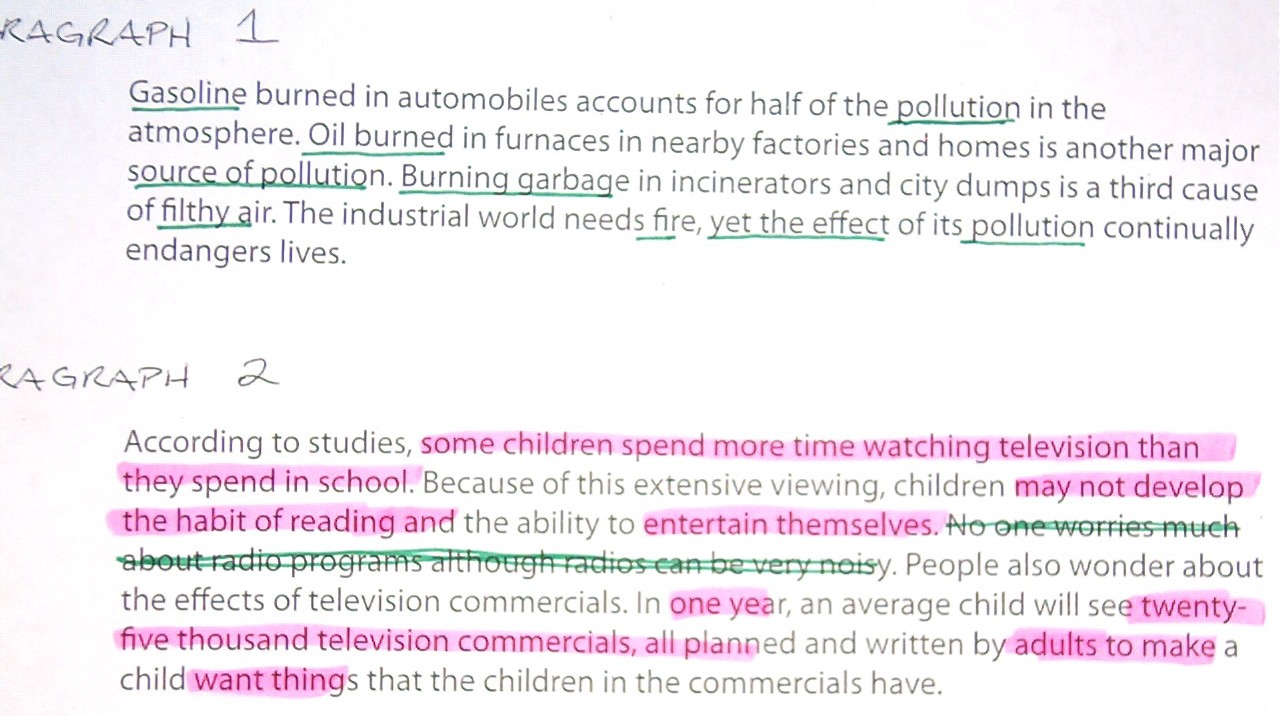 Paragraph 1 topic sentence:Pollution is produced in a variety ways.Paragraph 2 topic sentence (cause and effect):Children around the world are watching too much TV, and it is effecting their ability to learn.